Открытый урок по алгебре в 7-1 классеУчитель Шипкова Е.В.Гимназия № 1562 имени Артема БоровикаОбобщающий урок по теме "Линейная функция и ее график"Цель:Систематизация и обобщение материала по теме «Линейная функция и график»Выявление у учащихся степени усвоения изученного, умения строить графики, читать их, развивать логическое мышление, умение выделять главное.Развивать навыки самостоятельной работы, культуру речи учащихся, графическую культуру учащихся.Ход урокаI. Организационный моментСообщить учащимся тему урока, а цель они задают сами. 2.. Устная работа с целью актуализации знанийВопросы при обсуждении.1.Что такое функция?2.Какие функции называются линейными?3. Что является графиком линейной функции?4. Как называется число “k” в формуле линейной функции?Работа с проектором ( устно). Ответить на вопросыа).На каком рисунке изображен график линейной функции?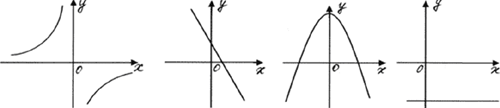 б).На каком рисунке коэффициент К отрицателен?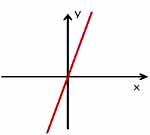 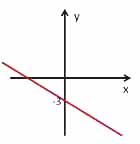 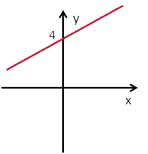 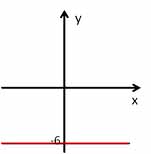 в).На каком рисунке свободный член в  в уравнении линейной функции отрицателен?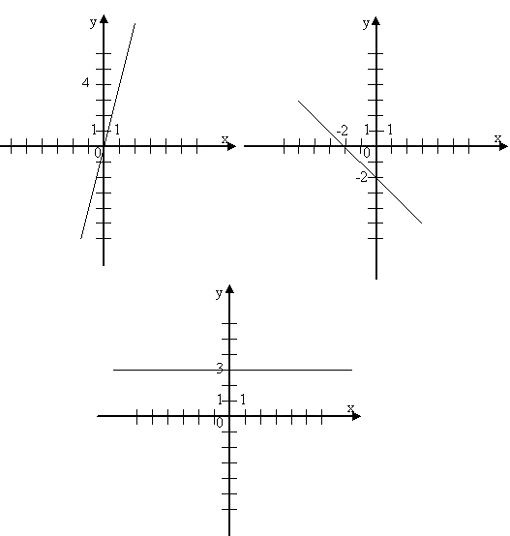 г).Ученик допустил ошибки при построении графика функции. Докажите, что графики функций построены неверно.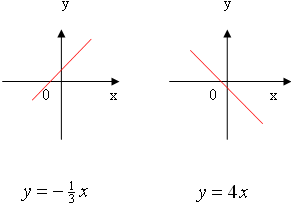 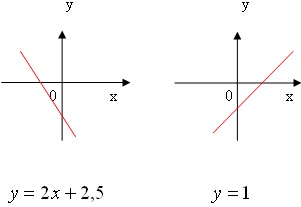 д).График какой функции построен?У=2х+4 или у=- 2х+4 или у= 2х-4е)).Найти ординату точки пересечения графика функции с осью ординатж)Найти значение функции, при котором значение аргумента равно  -1 з).Найти абсциссу пересечения графика функции с осью охи).Найти значение аргумента, при котором значение функции равно -4Детям предложено за правильные ответы на устные вопросы ставить себе в приготовленные заранее таблицы плюсы.3. Предложить учащимся построить графики линейных функций индивидуально ( табл.1) . На доске ( с обратной стороны) 2 учащихся выполняют эту работу. После проверки детям предложено поставить себе оценку.4. Работа парами на составление уравнений прямых по готовым чертежам (рис.1). После проверки учителем ( тут же на уроке) детям предложено поставить себе оценку за эту работу.5 Построить схематичные графики линейных функций по заданным условиям ( табл.2). После проверки дети выставляют оценки себе сами 6. Тест индивидуальныйТабл.2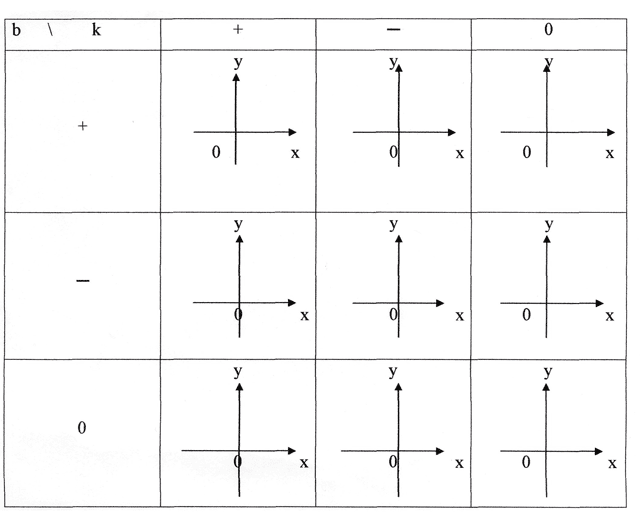 Тест по теме "Линейная функция"1. 	Какая функция является линейной?1)	y = х 22)	y = 2/х     3)	y = 2х +72. 	Графиком линейной функции является?1)   отрезок2)  прямая3)  луч3. 	Угловым коэффициентом называется ?1)коэффициент при  "х"2) свободный член 3) переменная х		4.. 	Укажите координаты точки пересечения графика функции yу= 0,4х + 5 с осью абсцисс.1)	(1;5,4)2)	(0;-1,25)3)	(-12,5;0)5. 	Укажите ординату точки пересечения графика функции y = 1, 2 х - 8 с осью ординат.1)	1,432)	-83)	-0,86. 	Задайте формулой линейную функцию, если известен угловой коэффициент соответствующей прямой  к = -4 и  прямая проходит через точку А(2;7).1)	 y = 2х -42)	 y = -4х + 153)	 y = -4х + 17. 	Для функции  y = -1,5х - 5 найдите значение  х,  при котором у = 1.  1)	-42)	-1,53)	2,58.. 	Найдите значение углового к0эффициента  к для функции у= кх + 3, если её график проходит через точку А(-2;4). 1) -0,52)  33)  -3,5	9. 	Какие из точек М(-1;1), N(0;-2), Р(0;2), Q(1;3) принадлежат графику линейного уравнения 2у - 3х - 4 = 0?1)	Точка Р.2)	Точка М.3)	Точки N 4         Точка Q10. 	Преобразовав линейное уравнение  3у - 2х - 1 = 0 к виду  у = kх + в, найдите угловой коэффициент полученной линейной функции.1)	1,5.2)	 -2/3.3)	2/3.Оценку за тест ставит учитель. Общая оценка за всю работу идет в журнал7.Далее приведены примеры в ( презентации урока ) применения линейной функции в строительстве, в быту, в психологии, в физике, в биологии  (представлены графики зависимости одной величины от другой).В середине урока проведена физкультминутка на английском языке .Подведение итогов. Самоанализ урока.Урок «Линейная функция и ее график» является одним из важнейших при изучении линейной функции. На данном уроке рассматривается зависимость расположения графика функции от значений коэффициента k. Знания, полученные учащимися в процессе работы по данной  теме, являются базовыми и будут использоваться для дальнейшего изучения функций в старших классах. Рациональное распределение времени между этапами урока позволяет рассмотреть объемный материал. Для предупреждения перегрузок и снятия психофизического напряжения учащихся, в середине урока предусмотрена физкультминутка. В ходе урока осуществляется постоянный контроль  качества  знаний, умений и навыков: беседы, фронтальный опрос, индивидуальная работа